　「こころのふれあうフェスタ2023」※　このはしませんので、コピーしてしておいてください。なお、はののみにいたします。また、にする、キャプション、びにする、ホームページやSNSでのにおけるやがいアートにするのがわれるがあります。に、のに○か×でおえください。Q1. の（は1、は2）のに、・はいてありますか？（　　　）Q2. によるあなたののはですか？（　　　）Q3. にがいのあるなどができるよう、をしてにれてもいですか？（　　　）Q4. アーティストバンクへのをしますか？（　　　）※「アーティストバンク」とは、でにりむがいのあるのをがいセンターにおいてし、にじてをうもので、アーティストのさんののをとしています。（）またはグループふりがな（　　　　　　　　　　　　　　　　　　　　　　　　）ふりがな（　　　　　　　　　　　　　　　　　　　　　　　　）（は）がい（は）□がい  □がい  □  □がい  □がい□がい　□その（　　　　　　　　　　　　　　　　　　　　　　　）□がい  □がい  □  □がい  □がい□がい　□その（　　　　　　　　　　　　　　　　　　　　　　　）□がい  □がい  □  □がい  □がい□がい　□その（　　　　　　　　　　　　　　　　　　　　　　　）（のな）　（〒　　　　－　　　　）※と（）がなるは、もください（：　　　　　　　　　）　（〒　　　　－　　　　）※と（）がなるは、もください（：　　　　　　　　　）　（〒　　　　－　　　　）※と（）がなるは、もください（：　　　　　　　　　）（のな）TELTELTEL（のな）FAX　　　　　　　　　　　　　　　　　E-mailFAX　　　　　　　　　　　　　　　　　E-mailFAX　　　　　　　　　　　　　　　　　E-mailふりがな（　　　　　　　　　　　　　　　　　　　　　　　　　　　　）ふりがな（　　　　　　　　　　　　　　　　　　　　　　　　　　　　）ふりがな（　　　　　　　　　　　　　　　　　　　　　　　　　　　　）のきさたて             よこ　　　　　   (のみ)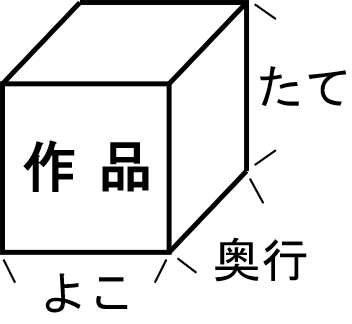 	　　　　（  　　）㎝（　  　）㎝（  　　）㎝たて             よこ　　　　　   (のみ)	　　　　（  　　）㎝（　  　）㎝（  　　）㎝たて             よこ　　　　　   (のみ)	　　　　（  　　）㎝（　  　）㎝（  　　）㎝の　　　  □　  □  　□  　□ｸﾞﾗﾌｨｯｸﾃﾞｻﾞｲﾝ  　□　□その（　　 　　　　　　　　　 　　　　）□  　□ 　 □　  □　□その（　　　　　　　　　　　　　　　　）　　　  □　  □  　□  　□ｸﾞﾗﾌｨｯｸﾃﾞｻﾞｲﾝ  　□　□その（　　 　　　　　　　　　 　　　　）□  　□ 　 □　  □　□その（　　　　　　　　　　　　　　　　）　　　  □　  □  　□  　□ｸﾞﾗﾌｨｯｸﾃﾞｻﾞｲﾝ  　□　□その（　　 　　　　　　　　　 　　　　）□  　□ 　 □　  □　□その（　　　　　　　　　　　　　　　　）ったなどの※どちらかにチェックをいれてください□11/19（）16：00－17：30でける□へ（）の11/19（）16：00－17：30でのけりのみ※はできませんの11/19（）16：00－17：30でのけりのみ※はできませんQ１．あなたのきなは？（をにえてもいいよ）Q２．あなたのがドキドキするとき、ワクワクしたことは？例）あこがれの人とお話するとき例）みんなと動物園でタイガーを見たとき怖かったけど嬉しかった。Q３．ののアピールポイントは？